С 17 по 21 июня 2019 года в п.Калачёво был организован туристический слёт «Школа безопасности». 7 учеников нашей школы приняли в нем участие. Вместе с руководителями  команды Сорокиной Светланой Владимировной и Бугровым Александром Николаевичем, ребята попробовали свои силы в различных испытаниях. 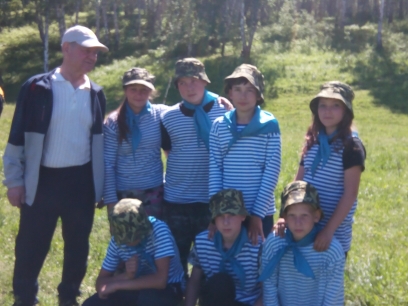 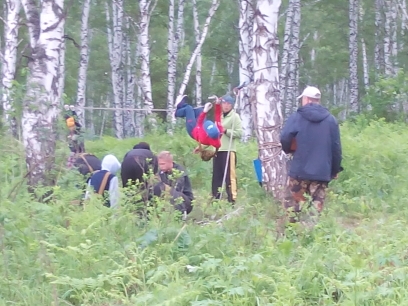 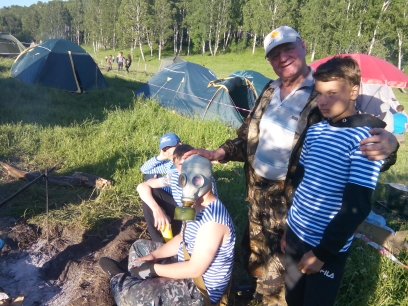 